TEHNISKĀ SPECIFIKĀCIJA Nr. TS 1614.027 v1Pagarinātājs, spoles, 4 vietīgs, 50 m, 3x2,5 mm2Attēlam ir informatīvs raksturs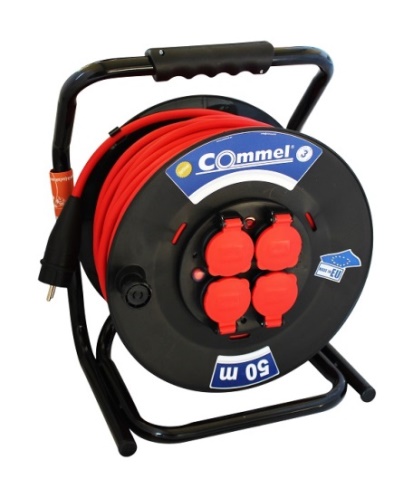 Nr.AprakstsMinimālā tehniskā prasībaPiedāvātā produkta konkrētais tehniskais aprakstsAvots PiezīmesVispārīgā informācijaVispārīgā informācijaRažotājs (ražotāja nosaukums un ražotājvalsts)Norādīt informāciju 1614.027 Pagarinātājs, spoles, 4 vietīgs, 50 m, 3x2,5 mm2  Norādīt pilnu preces tipa apzīmējumuParauga piegādes laiks tehniskajai izvērtēšanai (pēc pieprasījuma), darba dienasNorādīt vērtībuStandartiStandartiLVS EN 61242:2002 Elektropiederumi - Mājsaimniecības un līdzīga lietojuma kabeļu spolesAtbilstDokumentācijaDokumentācijaIr iesniegts preces attēls, kurš atbilst sekojošām prasībām: ".jpg" vai “.jpeg” formātā;izšķiršanas spēja ne mazāka par 2Mpix;ir iespēja redzēt  visu produktu un izlasīt visus uzrakstus uz tā;attēls nav papildināts ar reklāmu.AtbilstOriģinālā lietošanas instrukcija uz iepakojuma sekojošās valodāsLVTehniskā informācijaTehniskā informācijaVienfāzes pagarinātājs AtbilstDarba spriegums230 V, 50 HzKabeļa garums50 mVadu skaits kabelī3Vada šķērsgriezums≥ 2,5 mm2Lietošanai ārpus telpāmAtbilstMinimālā darba temperatūra≥ - 25 °CMaksimālā darba temperatūra≥ + 30 °CIP klaseIP44Triecienizturīga spole no strāvu nevadoša materiālaAtbilstMetāla cauruļu rāmisAtbilstRozešu skaits spolē4Rozetes ar atveramu vāciņu, kurš fiksējas ar atsperiAtbilstRozetes pieļaujamā slodzes strāva16 ATN-S sistēmas rozetesAtbilstMaksimāli pieļaujamā slodze satītā veidā≥ 1 kWMaksimāli pieļaujamā slodze iztītā veidā≥ 2,5 kWSpoles bremzeAtbilstTermoaizsardzības slēdzisIebūvēts spoles korpusā